$98,000.00KUHN-SAUER518 CRESCENT, MOBRIDGEMOBRIDGE BEL-AIRE 1ST ADDN LOT 1 BLOCK 5RECORD #4717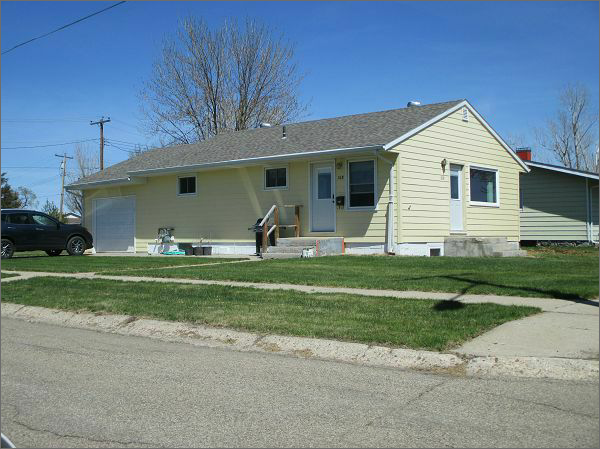 LOT SIZE 65’ X 130’                                                         GROUND FLOOR 864 SQ FTONE STORY SINGLE FAMILY                                          2 BEDROOMS 1 BATH 5 FIXT’SBUILT IN 1959                                                                  BASEMENT 864 SQ FTAVERAGE QUALITY & CONDITION                               432 SQ FT FIN. REC.2004 SPRINKLER SYSTEM                                             ATTACHED GARAGE 336 SQ FT2006 RESIDE, NEW WINDOW $40002010 PRIVACY FENCE, 2011 REMODEL KITCHENCENTRAL AIR, NATURAL GAS, EGRESS SOUTH & EASTSOLD ON 4/18/17 FOR $98,000ASSESSED IN 20016 AT $75,870                                                 RECORD #4717ASSESSED IN 2012 AT 425,545                         SOLD IN 2010 FOR $43,000